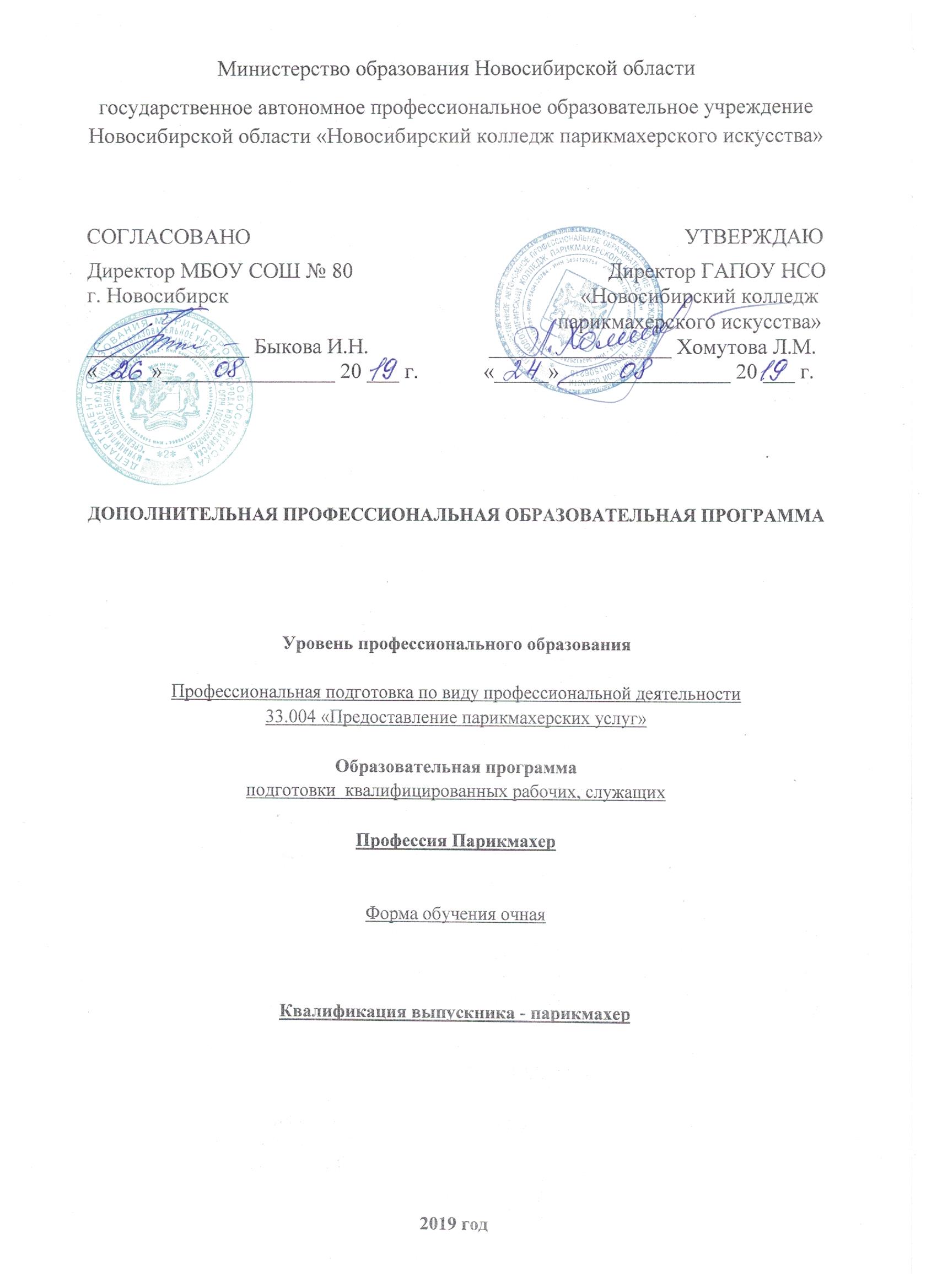 Содержание                                                                                                                             Стр.Раздел 1. Общие положения								     3Раздел 2. Общая характеристика образовательной программы     	                            3Раздел 3. Характеристика профессиональной деятельности выпускника	                3Раздел 4. Планируемые результаты освоения образовательной программы	                4Раздел 5. Структура образовательной программы  			                            8      5.1.Рабочий учебный план						                            8      5.2. Календарный  учебный график					                            9Раздел 6. Содержание образовательной программы					   10Раздел 7. Условия реализации образовательной программы	                                      13      7.1. Требования к материально-техническому оснащению образовательной             программы								                          13      7.2. Требования к кадровым условиям реализации образовательной программы	  15Раздел 8. Разработчики образовательной программы	                                                 15РАЗДЕЛ 1. ОБЩИЕ ПОЛОЖЕНИЯ1.1. Настоящая дополнительная профессиональная образовательная программа по профессии Парикмахер, разработана в государственном автономном профессиональном образовательном учреждении Новосибирской области «Новосибирский колледж парикмахерского искусства» (далее – колледж) на основе профессионального стандарта «Специалист по предоставлению парикмахерских услуг».Дополнительная профессиональная образовательная программа (далее – программа) определяет объем и содержание профессиональной подготовки по профессии Парикмахер, планируемые результаты освоения программы, условия образовательной деятельности.Программа разработана для реализации профессиональной подготовки в рамках получения  среднего общего образования (предколледжная подготовка). 1.2. Нормативные основания для разработки программы:Федеральный закон от 29 декабря 2012 г. № 273-ФЗ «Об образовании в Российской Федерации»;Приказ Министерства образования и науки РФ за No499 от 01 июля 2013г. «Об утверждении Порядка организации и осуществления образовательной деятельности по дополнительным профессиональным программам»Приказ Министерства труда и социальной защиты Российской Федерации от 25.12.2014 г. № 134н «Об утверждении профессионального стандарта «Специалист по предоставлению парикмахерских услуг» (зарегистрирован Министерством юстиции Российской Федерации 06.02.2015, регистрационный № 35906).1.3. Перечень сокращений, используемых в тексте программы:ДПОП – дополнительная профессиональная образовательная программа; МДК – междисциплинарный курс;ОПД – общепрофессиональная учебная дисциплина;ПМ – профессиональный модуль;ПС – профессиональный стандарт;ТД  – трудовое действие;ТФ – трудовая функция.РАЗДЕЛ 2. ОБЩАЯ ХАРАКТЕРИСТИКА ОБРАЗОВАТЕЛЬНОЙ ПРОГРАММЫ Квалификация, присваиваемая  выпускникам программы: парикмахер.Формы получения образования: в профессиональной образовательной организации. Форма обучения: очная.Объем образовательной программы, реализуемой на базе основного общего образования: 204 часа.Срок получения образования по образовательной программе, реализуемой на базе основного общего образования: 34 недели.Режим занятий: 1 раз в неделю по 6 ч. в день (по субботам)РАЗДЕЛ 3. ХАРАКТЕРИСТИКА ПРОФЕССИОНАЛЬНОЙ ДЕЯТЕЛЬНОСТИ ВЫПУСКНИКА3.1. Область профессиональной деятельности выпускников: Область профессиональной деятельности, в которой выпускники, освоившие образовательную программу, могут осуществлять профессиональную деятельность: 33 Сервис, оказание услуг населению.3.2. Соответствие профессиональных модулей присваиваемым квалификациямРАЗДЕЛ 4. ПЛАНИРУЕМЫЕ РЕЗУЛЬТАТЫ ОСВОЕНИЯ ОБРАЗОВАТЕЛЬНОЙ ПРОГРАММЫ4.1. Трудовые функцииРАЗДЕЛ 5. СТРУКТУРА ПРОГРАММЫ5.1. Рабочий учебный план5.2 Календарный учебный графикРАЗДЕЛ 6. СОДЕРЖАНИЕ ОБРАЗОВАТЕЛЬНОЙ ПРОГРАММЫРаздел 1. Введение в профессиюТема 1.1. Санитарно-гигиенические требования в работе парикмахера.  Устройство рабочего места. Общие сведения о парикмахерских. Санитарные правила и нормы. Требования к содержанию парикмахерских. Виды парикмахерских работ. Требования к размещению оборудования в парикмахерских.  Организация рабочего места парикмахера и проведение подготовительных и заключительных работ.Охрана труда и техника безопасности. Парикмахерские инструменты, их типы и виды. Электроинструменты. Электрооборудование.  Правила эксплуатации оборудования Практические работы Инструктаж по санитарным правилам и нормам в парикмахерскойСтроение кожи и волос. Особенности строения кожи и ее производных. Структура, состав и физические свойства волос.Типы, виды и формы волосЗаболевания, передающиеся при оказании парикмахерских услуг. Признаки основных инфекционных. Правила инфекционной безопасности.Профилактика инфекционных заболеваний.Правила гигиены в работе парикмахера. Правила личной гигиеныПрактические работы Определение типов и структуры волосОсновы рисунка. Основы рисунка. Основные понятия. Линейный рисунок. Тональный рисунок.Художественные инструменты; характеристика. Способы применения инструментов в рисунке.Фактура волос. Схемы причесок. Эскизы причесок. Прорисовка женских причесок. Практические работы Прорисовка женских причесок с учетом фактуры волос.Охрана труда. Охрана труда в парикмахерских. Техника безопасности в парикмахерской. Порядок инструктажа на рабочем месте. Культура обслуживания клиентов в парикмахерской. Профессиональная этика парикмахера. Правила, современные формы и методы обслуживания потребителяПонятие инструкционно-технологической карты (ИТК). Правила пользования ИТК. Порядок составления ИТК.Практические работы Инструктаж по охране труда и технике безопасности. Работа с ИТК Тема 1.2. Мытье и массаж головы, профилактический уход за волосамиКлассификация и характеристика  профессиональных препаратов.  Культура обслуживания посетителей парикмахерской. Правила работы с клиентом, этика поведения в парикмахерской. Общие сведения о строении и свойствах кожи, типах и видах волос. Порядок анализа  состояния кожи головы и волос потребителей. Особенности выполнения мытья головы. Подбор материалов для мытья. Порядок расчета норм расхода препаратов и времени. Технология мытья головы – наклон вперед, наклон назад, лечебное мытье Понятие и цели  профилактического ухода за волосами. Цели, показания и противопоказания к массажу головы. Последовательность выполнения массажа. Техника массажа головыПрактические работыРешение производственно-ситуационных задач по подбору препаратов для мытья головы и  уходу за волосами Отработка техники мытья головы Расчет норм расхода препаратов и времени выполнения массажа головы  Отработка выполнения  массажа головыРаздел 2. Выполнение классических стрижек и укладокТема 2.1. Укладки волосОбщие сведения об укладке волос. Инструменты и материалы для укладки волос. Виды укладок. Моделирующие элементы прически. Волны, локоны, букли, валик и др. Характеристика средств для укладки волос. Правила подбора средств в зависимости от индивидуальных особенностей клиента.Технология выполнения  холодной укладки  различными способамиТехнология выполнения  воздушной укладки  при помощи фена, эл.щипцов, бигуди. Горячая укладка волос. Общие сведения. Технология выполнения горячей укладки волос при помощи электрощипцов. Технология выполнения горячей укладки волос при помощи утюжка. Технология выполнения горячей укладки на короткие волосы. Технология выполнения горячей укладки на средние и длинные волосы.Практические работы Отработка выполнения элементов прически. Решение производственно-ситуационных задач по подбору препаратов для укладки волосОтработка холодной укладки (пальцевой). Отработка накрутки волос на бигуди Отработка выполнения скульптурных локонов. Отработка выполнения воздушной укладки волосОтработка укладки волос феном при помощи диффузора. Отработка выполнения укладки волос при помощи «брашинга»Определение структуры волос и отработка выполнения воздушной  укладки волос различными способамиОтработка укладки волос феном.  Отработка укладки волос электрощипцамиДиагностика волос и подбор инструментов для укладки. Отработка накрутки волос на различные щипцы, утюжки Отработка горячей укладки волос на различные по длине волосыТема 2.2. Классические стрижки волосОбщие сведения о стрижке. Основные понятия стрижки волос: форма, силуэт, структура волос, текстура волос,  контрольная прядь и т.д. 	Факторы влияющие на стрижку. Понятие контрольной линии роста волос (КЛР). Разновидности стрижек волос. Деление головы на зоны. Виды среза: прямой, косой, внутренний, внешний, скользящий (слайсинг), зубчатый (пойнтинг), точечный (пойнкат).Операции стрижки: «Снятие волос машинкой», «Сведение «на нет»», «Окантовка»,  «Снятие волос на пальцах», «Тушевка», «Филировка», «Оформление челки»Методы стрижки – «прядь на прядь», «прядь за прядью», «свободной руки», «ступенчатой стрижки», «несведенные зоны»Понятие форм. Четыре базовые формы. Подбор формы стрижки в зависимости от анатомических особенностей, пропорций и пластики головы.Массивная  форма. Понятие угла градации. Градуированная форма.Прогрессивная, равномерная, комбинированная форма.Практические работыОтработка способов держания расчески и  приемов держания ножниц.  Отработка  вида среза (прямой, острый, скользящий, точечный, зубчатый)Отработка методов - «прядь на прядь», «прядь за прядью», «свободной руки», «ступенчатой стрижки», «несведенные зоны». Отработка операций «снятия волос на пальцах», «сведение волос «на нет», «окантовка». Отработка операций  «тушевка», «филировка»Отработка  мужской плоскостной стрижки с высокой градацией («Спортивная»)  в соответствии  с ИТК  Отработка   мужской стрижки «Ежик» в соответствии  с ИТК. Отработка   мужской стрижки  «Бобрик»    в соответствии  с ИТКОтработка женской стрижки массивной формы («Каре») в соответствии с ИТКОтработка женской стрижки градуированной формы с низкой градацией («Сэссун») в соответствии с ИТКОтработка   стрижки прогрессивной формы («Каскад») в соответствии с ИТК  Раздел 3. Выполнение окрашивания волосТема 3.1. Окрашивание волос на основе базовых техникОхрана труда и техника безопасности  при окрашивании волос. Подготовка рабочего места парикмахера при окрашивании волос. Инструменты и принадлежности, применяемые при окрашивании волос. Культура обслуживания клиентов при окрашивании волосТеория цвета. Цветовой кругСостав и свойства профессиональных препаратов.  Группы красителей; их назначение и правила выбора для волос клиента. Виды   и   характеристика  красителей. Осложнения, возникающие при неправильном подборе красителей. Рецептура и правила приготовления красящих составов. Порядок  расчета норм расхода препаратов при окрашивании волос. Порядок расчета времени на выполнение работ.Современные направления моды в обесцвечивании волос. Современные направления моды в окрашивании волос. Современные направления моды в колорировании волос. Характеристика красителей 1 группы. Последовательность и приемы обработки волос при окрашивании. Технология окрашивания волос красителями 1 группы (осветление, блондирование, мелирование)Цветовая гамма красителей 2-й группы; характеристика цветовых групп. Способы приготовления красящих составов.Технология окрашивания жидкими и кремообразными красителями. Технологические особенности окрашивания седых волос.Характеристика красителей 3 группы (оттеночных) и 4 групп (физических) и способы окрашивания волосТехнологические особенности тонирования волосТехнологии окрашивания волос  красителями 4-й группы.Особенности окрашивания волос красителями одного вида и смесьюОбщие сведения о методе колорирования. Палитра цветов красителей, используемых при методе колорирования волосПрактические работыИнструктаж по охране труда и технике безопасности. Подбор  инструментов и принадлежностей для окрашивания волос  в соответствии с ИТК. Решение задач  по определению норм расхода препаратов и времени на выполнение работ при окрашивании волос различными красителямиПоследовательность и приемы обработки волос при окрашивании. Подбор рецептур  красящих составов  красителей 1-й группы (решение производственно-ситуационных задач)Отработка  окрашивания и обесцвечивания волос красителями 1 группы в соответствии с ИТКПодбор рецептур и отработка приготовления красящих составов красителей 2 группы. Отработка технологии первичного и вторичного окрашивания волос  красителями 2-й группы. Подбор рецептур и отработка приготовления красящих составов 3 и 4 групп. Отработка технологии  окрашивания волос красителями 3-ей и 4-ой группРаздел 4. ПМ.04 Выполнение классических причесокТема 4.1 Классические прически на волосах различной длиныОбщие сведения о прическах. Понятия: мода, стиль, имидж. Понятия силуэта и формы прически. Композиция прически. Типы и виды прически. Типы лица и способы коррекции их прическойПонятие и характеристика моделирующих элементов прически. Инструменты  для моделирования причесок. Этапы моделирования прически Проборы и  волны: классификация и технология выполнения.Косоплетение. Способы плетения. Технология выполнения повседневных «бытовых» и нарядных причесок с элементами плетения.Практические работыТехнология выполнения повседневных «бытовых» причесок с моделирующими элементами в соответствии с ИТКТехнология выполнения нарядных «бытовых» причесок с моделирующими элементами в соответствии с ИТКТехнология выполнения вечерних причесок с моделирующими элементами в соответствии с ИТКТехнология выполнения детских причесок в соответствии с ИТКПлетение волос из 2, 3 прядей в соответствии с ИТК. Плетение волос - жгуты, узлы в соответствии с ИТКРАЗДЕЛ 7. УСЛОВИЯ РЕАЛИЗАЦИИ ОБРАЗОВАТЕЛЬНОЙ ПРОГРАММЫ7.1. Требования к материально-техническому оснащению образовательной программыДля проведения занятий предусмотрены учебные кабинеты для проведения теоретических занятий по учебным курсам и специальная лаборатория для проведения практических занятий и уроков учебной практики.  Оборудование учебного кабинета: посадочные места по количеству обучающихся; рабочее место преподавателя; учебно-наглядные пособия (демонстрационные модуль-головкис выполненными стрижками и укладками, муляжи заболеваний гладкой кожи и волосистой части головы, таблицы по курсу и др.)техническая документация (комплекты инструкционно-технологических карт), учебно-методическая и справочная литература,дидактический и раздаточный материал по темам курса; цифровые образовательные ресурсы (ЦОР).Технические средства обучения: компьютер с лицензионным программным обеспечением, мультимедийный проектор, проекционный экран.Специальная лаборатория оснащена оборудованием, учитывающим требования профессионального стандарта и соответствующим требованиям СанПиН 2.1.2.2631 – 10. «Санитарно-эпидемиологические требования к размещению, устройству, оборудованию, содержанию и режиму работы организаций коммунально-бытового назначения, оказывающих парикмахерские и косметические услуги»: рабочие места парикмахера по количеству обучающихся, включающие парикмахерское кресло, зеркало, столик для инструментов и препаратов;мойка для мытья волос;тумбочки (шкафы) для хранения белья;сушуары, стерилизаторы, бактерицидная лампа, климазоны;Рабочие  места  специальной лаборатории обеспечиваются соответствующим инструментарием и принадлежностями.инструменты, приспособления, принадлежности: электрические машинки для стрижки волос, расчески для стрижки волос, расчески для укладки волос (расческа - хвостик, - вилка), ножницы прямые, ножницы филировочные, бритвы филировочные, бритвы безопасные, мисочки, бигуди (металлические, пластмассовые на липах), коклюшки для химической завивки, щетки для укладки волос («трансенваль», «брашинг», для начеса), электрофены (ручные), электрощипцы, щипцы «гофре», губки для химической завивки, емкости для растворов, кисточки для окрашивания волос, мерная посуда, уточки–зажимы для волос, шпильки, невидимки, пульверизаторы, крючки для мелирования, шапочки для химической завивки, пеньюары, полотенца, салфетки;инвентарь: перчатки резиновые, столы туалетные парикмахерские, зеркала, тумбочки для чистого белья, стулья для посетителей (клиентов), ведро для уборки, совок для мусора, швабра–щетка.Основное и вспомогательное  оборудованиеРекомендуемая литература:Масленникова Л.В. Технология выполнения стрижек и укладок. – М.: ИЦ Академия, 2018.Плотникова И.Ю., Черниченко Т.А. Технология парикмахерских работ. Учебное пособие. Т.А. Черниченко, И.Ю. Плотникова. - Москва. Академия, 2015.Плотникова И.Ю., Черниченко Т.А. Технология парикмахерских работ: Рабочая тетрадь: учебное пособие для уч-ся нач. проф. обр. [Текст] /  И.Ю. Плотникова. – М.: ИЦ «Академия», 2013.  – 35 с.СанПиН 2.1.2.2631 – 10. Санитарно-эпидемиологические требования к размещению, устройству, оборудованию, содержанию и режиму работы организаций коммунально-бытового назначения, оказывающих парикмахерские и косметические услуги СанПиН 2.1.2.2631-10. [Текст] – Ростов-на-Дону: ООО «Мини Тайп», 2010. – 20 с. http://files.stroyinf.ru/Data1/58/58649/Техническое описание. Парикмахерское искусство// WSR 2017_TD29_EN. – Москва, 2017.   Чалова Л.Д. Санитария и гигиена парикмахерских услуг: учебник для студ. сред. проф. образования [Текст] /Л.Д. Чалова, С.А. Галиева, А.В. Уколова. – М.: Изд. центр «Академия», 2018. 7.2. Требования к кадровым условиям реализации образовательной программыРеализация программы обеспечивается педагогическими работниками колледжа, а также лицами, привлекаемыми к реализации образовательной программы на условиях гражданско-правового договора, в том числе из числа руководителей и работников организаций, направление деятельности которых соответствует области профессиональной деятельности, указанной в пункте 3.1 настоящей программы (имеющих стаж работы в данной профессиональной области не менее 3 лет).Квалификация педагогических работников колледжа отвечает квалификационным требованиям, указанным в профессиональном стандарте «Педагог профессионального обучения, профессионального образования и дополнительного профессионального образования», утвержденном приказом Министерства труда и социальной защиты Российской Федерации от 8 сентября 2015 г. № 608н.Педагогические работники, привлекаемые к реализации образовательной программы, имеют дополнительное профессиональное образование по программам повышения квалификации, в том числе в форме стажировки в организациях, направление деятельности которых соответствует области профессиональной деятельности, указанной в пункте 3.1 настоящей порогораммы, и не реже 1 раза в 3 года с учетом расширения спектра профессиональных компетенций.РАЗДЕЛ 8. РАЗРАБОТЧИКИ ОБРАЗОВАТЕЛЬНОЙ ПРОГРАММЫОрганизация-разработчик:Государственное автономное профессиональное образовательное учреждение Новосибирской области «Новосибирский колледж парикмахерского искусства»Разработчики:Код трудовой функцииНаименование основных видов деятельности (трудовых функций)Наименование профессиональных модулейКвалификация:ПарикмахерА/01.4Мытье и массаж головы, профилактический уход за волосамиВыполнение классических стрижек и укладокосваиваетсяА/02.4Выполнение классических женских, мужских, детских стрижек и повседневных укладок волос различными инструментами и способамиВыполнение классических стрижек и укладокосваиваетсяА/04.4Окрашивание волос на основе базовых техникВыполнение  окрашивания волососваиваетсяА/05.4Выполнение классических причесок на волосах различной длиныВыполнение классических причесокосваиваетсяКод тру довой функцииФормули-ровка трудовой функцииОсваиваемые трудовые действияЗнания,      умения А/01.4Мытье и массаж головы, профилактический уход за волосамиПодготовительные и заключительные работы по обслуживанию клиентовВизуальный осмотр, оценка состояния поверхности кожи и волос клиента, определение типа и структуры волосОпределение и подбор по согласованию с клиентом способа выполнения услуг по уходу за волосамиПодбор профессиональных средств для мытья головы с учетом состояния поверхности кожи и волос клиентаВыполнение мытья и массажа головы различными способамиПроведение процедуры по профилактическому уходу за волосами (в том числе ламинирование волос)Консультирование клиента по подбору профессиональных средств для ухода за волосами в домашних условияхУмения: Рационально организовывать рабочее место, соблюдать правила санитарии и гигиены, требования безопасностиПроводить дезинфекцию и стерилизацию инструментов и расходных материаловПроводить санитарно-гигиеническую, бактерицидную обработку рабочего местаПроводить диагностику состояния кожи головы и волос, выявлять потребности клиентаИспользовать оборудование, приспособления, инструменты в соответствии с правилами эксплуатацииВыполнять мытье головы в соответствии с технологиейВладеть приемами массажа головыПрименять различные маски и бальзамы для волосПодбирать индивидуальные программы по уходу за волосамиЗнания:Психология общения и профессиональная этика парикмахераПравила, современные формы и методы обслуживания потребителяАнатомические особенности, пропорции и пластика головыСтруктура, состав и физические свойства волосТипы, виды и формы волосСостав и свойства профессиональных препаратов для мытья головы, для профилактического ухода за волосамиНормы расхода препаратов и материалов для мытья головыТехнология мытья головыПриемы массажа головыПоказания и противопоказания выполнения массажа головыСанитарно-эпидемиологические требования к размещению, устройству, оборудованию, содержанию и режиму работы организаций коммунально-бытового назначения, оказывающих парикмахерские и косметические услугиА/02.4Выполнение классических женских, мужских, детских стрижек и комбинированных укладок волос различными инструментами и способамиПодготовительные и заключительные работы по обслуживанию клиентовВизуальный осмотр, оценка состояния поверхности кожи и волос клиента, определение типа и структуры волосОпределение и подбор по согласованию с клиентом способа выполнения классической стрижки и (или) укладки волосПодбор профессиональных инструментов и материалов для выполнения стрижек и укладок волосВыполнение классических моделей мужской, женской, детской стрижки на коротких, средних, длинных волосахВыполнение укладок волос различными инструментами и способамиКонсультирование клиента по выполнению укладки волос в домашних условияхУмения: Рационально организовывать рабочее место, соблюдать правила санитарии и гигиены, требования безопасностиПроводить дезинфекцию и стерилизацию инструментов и расходных материаловПроводить санитарно-гигиеническую, бактерицидную обработку рабочего местаПроводить диагностику состояния кожи головы и волос, выявлять потребности клиентаИспользовать оборудование, приспособления, инструменты в соответствии с правилами эксплуатации и технологией стрижки, укладкиСоблюдать техники выполнения классических стрижек волос различной длиныВладеть методами выполнения укладок горячим и холодным способом, при помощи бигуди и зажимовПрименять стайлинговые средства для укладки волосОбсуждать с клиентом качество выполненной услугиПроизводить расчет стоимости оказанной услугиЗнания:Психология общения и профессиональная этика парикмахераПравила, современные формы и методы обслуживания потребителяАнатомические особенности, пропорции и пластика головыСтруктура, состав и физические свойства волосТипы, виды и формы волосУстройство, правила эксплуатации и хранения применяемого оборудования, инструментовСостав и свойства профессиональных препаратов для укладки волосТехники выполнения классических стрижек волос различной длиныНорма расхода препаратов и материалов на выполнение стрижки, укладкиМетоды выполнения укладки горячим, холодным способомМетод выполнения укладки волос при помощи бигуди и зажимовПравила оказания первой помощиСанитарно-эпидемиологические требования к размещению, устройству, оборудованию, содержанию и режиму работы организаций коммунально-бытового назначения, оказывающих парикмахерские и косметические услугиA/04.4Окрашивание волос на основе базовых техникПодготовительные и заключительные работы по обслуживанию клиентовВизуальный осмотр, оценка состояния поверхности кожи и волос клиента, определение типа и структуры волосОпределение и подбор по согласованию с клиентом способа окрашивания волосПодбор профессиональных инструментов, материалов и препаратов для окрашивания волосОкраска волос красителями различных группОсветление, обесцвечивание, тонирование волос, одноцветная окраска волос, мелирование волос, нейтрализация тонаКонсультирование клиента по уходу волос после окрашиванияУмения:Рационально организовывать рабочее место, соблюдать правила санитарии и гигиены, требования безопасностиПроводить дезинфекцию и стерилизацию инструментов и расходных материаловПроводить санитарно-гигиеническую, бактерицидную обработку рабочего местаПроводить диагностику состояния кожи головы и волос, выявлять потребности клиентаПроводить пробу на чувствительность кожи к составу красителейПодбирать краситель в соответствии с пигментом волосПрименять различные группы красителейСоблюдать технологию осветления, обесцвечивания, тонирования волос, одноцветной окраски волос, мелирования волос, нейтрализации тона волосСоблюдать нормы времени при окрашивании волосИспользовать оборудование, приспособления, инструменты в соответствии с правилами эксплуатации и технологией окрашивания волосОбсуждать с клиентом качество выполненной услугиПроизводить расчет стоимости оказанной услугЗнания:Психология общения и профессиональная этика парикмахераПравила, современные формы и методы обслуживания потребителяАнатомические особенности, пропорции и пластика головыСтруктура, состав и физические свойства волосТипы, виды и формы волосУстройство, правила эксплуатации и хранения применяемого оборудования, инструментовСостав и свойства красителей, их основные группыНормы расхода препаратов и материалов на выполнение окрашивания волосОсновные виды окрашивания волосТехнология окрашивания волосТехника выполнения осветления, обесцвечивания, тонирования волос, одноцветной окраски волос, мелирования волос, нейтрализации тона волосНормы времени на выполнение окрашивания волосПоказания и противопоказания к окрашиванию волосСанитарно-эпидемиологические требования к размещению, устройству, оборудованию, содержанию и режиму работы организаций коммунально-бытового назначения, оказывающих парикмахерские и косметические услугиA/05.4Выполнение классических причесок на волосах различной длиныПодготовительные и заключительные работы по обслуживанию клиентовВизуальный осмотр, оценка состояния поверхности кожи и волос клиента, определение типа и структуры волосОпределение и подбор по согласованию с клиентом способа окрашивания волосПодбор профессиональных инструментов, препаратов и приспособлений для причесокВыполнение причесок с моделирующими элементамиУмения:Рационально организовывать рабочее место, соблюдать правила санитарии и гигиены, требования безопасностиПроводить дезинфекцию и стерилизацию инструментов и расходных материаловПроводить санитарно-гигиеническую, бактерицидную обработку рабочего местаПроводить диагностику состояния кожи головы и волос, выявлять потребности клиентаВыполнять различные элементы причесок: волна, букли, валик, локон, пробор, косы, хвост, жгут, узелПрименять украшения и аксессуары для волосИспользовать оборудование, приспособления, инструменты в соответствии с правилами эксплуатации и техниками выполнения причесокОбсуждать с клиентом качество выполненной услугиПроизводить расчет стоимости оказанной услугиЗнания:Психология общения и профессиональная этика парикмахераПравила, современные формы и методы обслуживания потребителяУстройство, правила эксплуатации и хранения применяемого оборудования, инструментовАнатомические особенности, пропорции и пластика головыСтруктура, состав и физические свойства волосТипы, виды и формы волосОсновные виды классических причесокТехнология выполнения прическиТехника выполнения волн, буклей, валика, локона, пробора, кос, хвоста, жгута, узлаПравила оказания первой помощиСанитарно-эпидемиологические требования к размещению, устройству, оборудованию, содержанию и режиму работы организаций коммунально-бытового назначения, оказывающих парикмахерские и косметические услугиИндексНаименование циклов, дисциплин, профессиональных модулей, междисциплинарных курсов, практикВсего часовВ том числеВ том числеФорма контроляИндексНаименование циклов, дисциплин, профессиональных модулей, междисциплинарных курсов, практикВсего часовЛекцииПрактич. занятияФорма контроля123456Р.01Раздел 1.Введение в профессию 482424ЗачетТ. 1.1.Санитарно-гигиенические требования в работе парикмахера.  Устройство рабочего места24122Т. 1.1.Мытье  и массаж головы, профилактический уход за волосами241212Р.02Раздел 2. Выполнение классических стрижек и укладок964848ЗачетТ. 2.1.Тема 2.2. Укладки волос 482424Т. 2.1.Тема 2.3. Классические стрижки волос482424Р.03Раздел 3. Выполнение  окрашивания волос301515ЗачетТ. 3.1. Тема 3.1. Окрашивание волос на основе базовых техник 301515Р.04Раздел 4. Выполнение классических причесок301515ЗачетТ. 4.1.Тема 4.1. Классические прически на волосах различной длины301515Итого204 102102№ п/пНаименование оборудования1Парикмахерская мойка для волос в комплекте с креслом2Сушуар3Климазон4Вапоризатор5Раковина для мытья рук6Облучатель - рециркулятор воздуха ультрафиолетовый бактерицидный7Ультрафиолетовая камера для обработки для парикмахерского инструмента8Приточно-вытяжная вентиляционная система9Стул для мастера10Рабочее место парикмахера с зеркалом 11Парикмахерское кресло с обивкой из водонепроницаемых материалов, оборудованное гидроподъемником12Тележка парикмахерская на колесах13Весы парикмахерские14Штатив напольный для демонстрации работ№ п/пФИОУченая степень, должность, место работы1Алферова Людмила Сергеевнаруководитель рабочей группы, заместитель директора по учебно-производственной работеЧлены рабочей группыЧлены рабочей группы3Грицай Лилия Алексеевнамастер производственного обучения по специальности «Парикмахерское искусство» ВКК4Шарина Юлия ВладимировнаПреподаватель специальных дисциплин по специальности «Парикмахерское искусство» ВКК5 Черницкая Наталья Владимировна методист ВКК